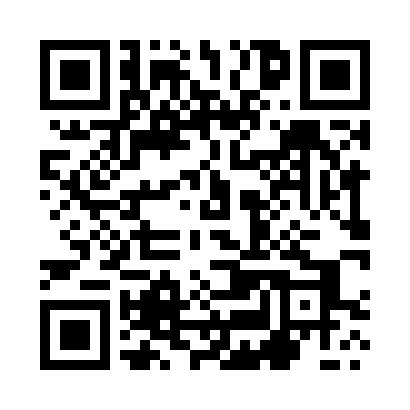 Prayer times for Przybynin, PolandWed 1 May 2024 - Fri 31 May 2024High Latitude Method: Angle Based RulePrayer Calculation Method: Muslim World LeagueAsar Calculation Method: HanafiPrayer times provided by https://www.salahtimes.comDateDayFajrSunriseDhuhrAsrMaghribIsha1Wed2:335:1112:485:598:2610:552Thu2:335:0912:486:008:2810:553Fri2:325:0712:486:018:3010:564Sat2:315:0512:486:028:3110:575Sun2:305:0312:486:038:3310:586Mon2:295:0112:476:048:3510:587Tue2:284:5912:476:068:3710:598Wed2:274:5712:476:078:3911:009Thu2:274:5512:476:088:4111:0110Fri2:264:5312:476:098:4311:0111Sat2:254:5112:476:108:4411:0212Sun2:244:4912:476:118:4611:0313Mon2:244:4712:476:128:4811:0414Tue2:234:4612:476:138:5011:0515Wed2:224:4412:476:148:5111:0516Thu2:224:4212:476:158:5311:0617Fri2:214:4112:476:168:5511:0718Sat2:204:3912:476:178:5711:0819Sun2:204:3712:476:188:5811:0820Mon2:194:3612:476:199:0011:0921Tue2:194:3412:486:209:0111:1022Wed2:184:3312:486:219:0311:1123Thu2:174:3212:486:229:0511:1124Fri2:174:3012:486:229:0611:1225Sat2:164:2912:486:239:0811:1326Sun2:164:2812:486:249:0911:1327Mon2:164:2612:486:259:1111:1428Tue2:154:2512:486:269:1211:1529Wed2:154:2412:486:279:1311:1530Thu2:144:2312:496:279:1511:1631Fri2:144:2212:496:289:1611:17